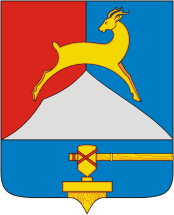 ДОКЛАДГлавы Усть-Катавского городского округаСемкова Сергея Диодоровичао достигнутых значениях показателейдля оценки эффективности деятельностиорганов местного самоуправления городских округови муниципальных районов за 2021 годи их планируемых значенияхна 3-летний периодПодпись __________________Дата  «___»___________2022г.СодержаниеВведениеУсть-Катавский городской округ находится в западной части Челябинской области. Это территория западного склона уральских гор площадью ., обладает хорошим производственным и трудовым потенциалом, ресурсной базой, уникальными природно-климатическими условиями, выгодным транспортно-географическим положением. Городской округ граничит с Республикой Башкортостан, расположен на пересечении транспортных путей, идущих с Запада на Восток. Расстояние до областного центра г. Челябинск – 275 км, до столицы Башкортостана г. Уфы – 160 км. В состав округа входят: г. Усть-Катав, села: Минка, Вязовая, Тюбеляс. На территории расположено 10 сельских населенных пунктов.Промышленность – ведущая отрасль хозяйственного комплекса города, которая определяет уровень социально-экономического развития территории, так как формирует налогооблагаемую базу для местного бюджета, определяет уровень инвестиционной деятельности, уровень денежных доходов населения.По официальным данным органов федеральной статистики на территории Усть-Катавского городского округа действует 208 единиц организаций и учреждений всех форм собственности, а также 614 единиц малых и средних предприятий (включая индивидуальных предпринимателей).      По Усть-Катавскому округу за январь-декабрь 2021 года объем отгруженных товаров собственного производства, выполненных работ и услуг собственными силами по промышленным видам деятельности, составил 6235,4 млн. руб., что составило 164,9% к соответствующему периоду 2020 года:- по предприятиям обрабатывающих производств, объём отгруженных товаров собственного производства, выполненных работ и услуг 2021 год составил 4004,4 млн. рублей, темп роста к аналогичному периоду прошлого года составил 142,6%. В 2021 году заключены контракты на поставку трамвайных вагонов в г. Челябинск, г. Краснодар, г. Новокузнецк, г. Таганрок.- по виду деятельности добыча полезных ископаемых объём отгруженных товаров собственного производства, выполненных работ и услуг за 2021 год составил 234,9 млн. рублей и увеличился по сравнению с 2020 годом на 13,8%;- по предприятиям производства и распределения электроэнергии, газа и пара за 2021 год объём отгруженных товаров собственного производства, выполненных работ и услуг составил 221,3 млн. руб., по сравнению с 2020 годом увеличился на 40,2%.Увеличение показателя связано с увеличением объемов отгрузки трамвайных вагонов градообразующего предприятия.Численность работающих на крупных и средних предприятиях и организациях (без субъектов малого предпринимательства) по Усть-Катавскому городскому округу за 2021 год составила 6489 человек. В структуре занятого населения 37,6% составляет обрабатывающие производства, 2,6% - занято в торговле, 8,6% - в госуправлении и обеспечении военной безопасности, 13,2% - в образовании, 8,4% - в здравоохранении и соц.обеспечении,  2,1% - в области культуры, спорта, досуга и развлечений, 27,5% – прочие виды деятельности.Среднемесячная заработная плата организаций за 2021 год составила 30302,5 руб. и снизилась по сравнению с аналогичным периодом 2020 года на 6,2%. Одним из показателей, характеризующих сферу занятости населения городского округа, является количество зарегистрированных безработных. Уровень регистрируемой безработицы по итогам 2021 года составил 3,2%, численность безработных граждан – 392 человек.В течение 2021 года на территории округа зарегистрировалось 95 новых индивидуальных предпринимателей, в результате реализации муниципальных программ и проектов малого и среднего бизнеса создано 347 рабочих мест. Среднегодовая численность постоянного населения в Усть-Катавском городском округе на 01.01.2021г. составила 24128 человек.Потребительский рынок Усть-Катавского городского округа – значимая часть экономики, которая обеспечивает повседневные потребности населения, играет важную роль в развитии предпринимательской деятельности и в формировании доходов местного бюджета.Оборот розничной торговли по крупным и средним организациям в 2021 году составил 1546,7 млн. рублей, по сравнению с аналогичным периодом прошлого года увеличился на 28,8%.Раздел I. Экономическое развитиеРазвитие малого и среднего предпринимательстваПо состоянию на 01.01.2022г. на территории Усть-Катавского городского округа зарегистрировано 644 субъекта малого и среднего предпринимательства.1. Число субъектов малого и среднего предпринимательства в 2021 году на 10 тысяч человек населения составило 270,47 единиц. Число субъектов малого и среднего предпринимательства на 10 тысяч человек населения на плановый период: в 2022 году – 276,38 единиц, в 2023 году – 279,73 единиц, в 2024 году – 283,50 единиц.В сфере малого и среднего бизнеса в 2021 году занято 685 человек, что составляет 9,9% от среднесписочной численности работников всех предприятий и организаций. В планируемом периоде 2022-2024 годы, ожидается увеличение среднесписочной численности малых и средних предприятий до 750 человек.2. Доля среднесписочной численности работников (без внешних совместителей) малых и средних предприятий в среднесписочной численности работников (без внешних совместителей) всех предприятий и организаций в 2021 году составила – 10,06%, в планируемом периоде прогнозируется:  2022 год – 10,35%,  2023 год – 10,48%,  2024 год – 10,87%. На территории Усть-Катавского городского округа действует муниципальная программа «Развитие малого и среднего предпринимательства в Усть-Катавском городском округе». В 2021 году финансирование программы осуществлялось только за счет средств местного бюджета, предпринимателям были предоставлены субсидии на возмещение затрат на приобретение оборудования в целях создания и (или) развития либо модернизации производства товаров (работ, услуг) в сумме 100,0 тыс. рублей. Создано 6 рабочих мест.Одним из важных направлений программы является информационная поддержка, с этой целью проведены следующие мероприятия:- круглый стол с СМП, осуществляющие пассажирские перевозки в городском округе;- круглый стол с жителями городского округа, администрацией и СМП, осуществляющие перевозку, по открытию нового маршрута;- вебинар с ФНС №18 «Применение ККТ» (участие приняли 15 предпринимателей и 10 руководители организаций);- вебинар с Министерством сельского хозяйства Челябинской области на тему «Порядок предоставления субсидий на поддержку агропромышленного комплекса в 2021 году" (участие приняли – 5 кфх);- вебинар для предпринимателей о применении контрольно-кассовой техники "Применение ККТ в 2021 году и реализации налоговыми органами федерального отраслевого проекта "Общественное питание" (участие приняли – 6 индивидуальных предпринимателя «общественного питания»);- круглый стол «О принимаемых мерах по повышению заработной платы у СМСП», (участие приняли 12 руководителей малых и средних предприятий);- круглый стол, тема «Малый бизнес: с чего начать и как платить налоги» (участие приняли 15 предпринимателей и 5 руководители организаций);- обучение с федеральным органом налоговой службы по теме «Малый бизнес. С чего начать и как платить налоги»;- общественный координационный совет по развитию предпринимательства в Усть-Катавском городском округе.В целях оказания имущественной поддержки бизнесу:•	предоставлено 18 земельных участков субъектам малого и среднего предпринимательства, общей площадью 66,6 га;•	 сформирован перечень муниципального недвижимого имущества, (4 объекта общей площадью 97,4 кв. м.);•	 реализовано преимущественное право выкупа помещений (31 помещение общей площадью 2,17 тыс. кв. м.);•	приняты понижающие коэффициенты при расчете арендной платы за пользование недвижимым имуществом в области спорта, культуры, образования, ЖКХ, медицины, общепита, ритуальных и бытовых услуг.С 2020 года в нашем регионе внедрен налоговый режим для самозанятых граждан (физлиц, включая индивидуальных предпринимателей). Налог на профессиональный доход – это специальный налоговый режим для самозанятых граждан (физлиц, включая ИП), получающих доходы от реализации товаров, работ, услуг, имущественных прав, который будет действовать до 2028 года.На базе МАУ «Многофункциональный центр предоставления государственных и муниципальных услуг Усть-Катавского городского округа» работает «Окно для бизнеса», которое позволяет предпринимателям Усть-Катавского городского округа получать информацию о мерах поддержки на государственном и муниципальном уровне, а также все виды государственных и муниципальных услуг для бизнеса в одном месте.Инвестиции Важнейшими факторами роста экономики были и остаются: инвестиции, модернизация предприятий, обновление основных фондов, строительство жилья. Объём инвестиций в основной капитал по крупным и средним предприятиям в 2021 году составил – 179,2 млн. рублей (темп роста к предыдущему году – 18,8%).3. Объём инвестиций в основной капитал по крупным и средним организациям (за исключением бюджетных средств) в расчете на 1 жителя в 2021 году составил 2414,0 рублей. В плановом периоде объём инвестиций в расчёте на 1 жителя составит: 2022 год – 4042,0 рублей, 2023 год – 4203,0 рублей, 2024 год – 4307,0 рублей.      Деятельность по диверсификации экономики сосредоточена в основном на дальнейшем развитии промышленного производства – развитии действующих и открытии новых производств в сфере малого и среднего бизнеса. Развитие данного направления осуществляется за счет реализации инвестиционных проектов, а также мероприятий по подготовке инвестиционных площадок для привлечения потенциальных инвесторов.Ведётся работа по строительству крытого хоккейного корта с искусственным льдом и лыжероллерной трассы: разработана проектно-сметная документация, получено положительное заключение государственной экспертизы, начато строительство. В рамках реализации проекта Перевод на круглогодичный режим работы Детского оздоровительного центра «Ребячья Республика» в 2021 году выполнен капитальный ремонт конференц-зала, приобретено оборудование для кухни. Разработана ПСД на капитальный ремонт наружных сетей водоснабжения, на капитальный ремонт наружных сетей канализации.Администрацией города ведется постоянная работа по созданию благоприятных условий для привлечения инвестиций в экономику города. - утверждено Положение об инвестиционной деятельности на территории Усть-Катавского городского округа, в котором предусмотрено сопровождение инвестиционных проектов, реализуемых или планируемых к реализации на территории Усть-Катавского городского округа (постановление Администрации Усть-Катавского городского округа от 23.11.2011г. № 1244 «Об инвестиционной деятельности на территории Усть-Катавского городского округа»);- ежегодно актуализируется Инвестиционный паспорт Усть-Катавского городского округа;- сформированы промышленные площадки, свободные земельные участки (информация размещена на Инвестиционном портале Челябинской области и на официальном сайте Усть-Катавского городского округа);- разработаны и реализуются дорожные карты по внедрению целевых моделей, направленных на улучшение делового климата в Усть-Катавском городском округе;- утверждена Стратегия социально-экономического развития Усть-Катавского городского округа до 2035 года (Решение Собрания депутатов Усть-Катавского городского округа от 27.11.2019г. №128 «Об утверждении Стратегии социально-экономического развития Усть-Катавского городского округа до 2035 года»).Земельные участки, являющиеся объектами налогообложения4. Доля площади земельных участков, являющихся объектами налогообложения земельным налогом, в общей Усть-Катавского городского округа в 2021 году – 8,51%, в 2022 году планируется – 8,52%, к 2024 году показатель составит 8,54%.Общая площадь земель Усть-Катавского городского округа составляет 67502 гектаров. Площади земельных участков, являющихся объектами налогообложения земельным налогом увеличилась за счет выкупа земельных участков в собственность, регистрации прав, перераспределения земель, находящихся в государственной собственности. В 2022-2024 годы планируется продолжить работу по увеличению налогооблагаемой базы по земельному налогу.5. Доля прибыльных сельскохозяйственных организаций в общем их числе за 2021 год – 0%.Дорожное хозяйство и транспортВ Усть-Катавском городском округе протяженность улично-дорожной сети автомобильных дорог с твердым покрытием общего пользования местного значения на начало 2021 года составила 145,818 км, по итогам паспортизации на конец 2021 года протяженность составила 163,0928 км.Протяженность улично-дорожной сети автомобильных дорог общего пользования местного значения, не отвечающих нормативным требованиям: в 2020г – 60,10 км, в 2021 – 59,943 км, в 2022–2024 годах – 59,943 км.6. Доля протяженности автомобильных дорог общего пользования местного значения, не отвечающих нормативным требованиям, в общей протяженности автомобильных дорог общего пользования местного значения в 2021 году составила 36,75%, в 2022 году ожидается – 38,45%, в планируемом периоде 2023-2024 годы данный показатель ожидается на уровне 38,45%.Из общей протяженности улично-дорожной сети автомобильных дорог, дороги с асфальтным покрытием составляют 48,9 км оставшаяся часть дорог имеет грунтовое и щебеночное покрытие (дороги частного сектора). Дороги от воздействия дождей и эксплуатации машин приходят в несоответствие требованиям безопасности дорожного движения – размываются, образуются промоины, колеи и ямы, вследствие этого увеличивается рост процента дорог, не отвечающих нормативным требованиям. Инвестиции в капитальный ремонт дорог незначительные (ввиду дотационного бюджета Усть-Катавского городского округа), а вложения в текущий ремонт только поддерживает техническое состояние, в этой связи наблюдается рост показателя.В рамках муниципальной программы «Развитие дорожного хозяйства и повышение безопасности дорожного движения в Усть-Катавском городском округе на 2020-2024г.» в 2021 году в рамках содержания дорог были выполнены работы по текущему ремонту дорог (отсыпка 5,041 км) и ремонт дорог с асфальтным покрытием (2,116 км) всего на сумму 20871,12 тыс.руб. Население, проживающее в населенных пунктах, имеют регулярное автобусное и железнодорожное сообщение с административным центром Усть-Катавского городского округа.7. Доля населения, проживающего в населенных пунктах, не имеющих регулярного автобусного и (или) железнодорожного сообщения с административным центром городского округа (муниципального района), в общей численности населения городского округа (муниципального района) в 2021 году – 0%.Доходы населенияВ целях исполнения Указа Президента Российской Федерации от 7 мая 2018 года № 204 «О национальных целях и стратегических задачах развития Российской Федерации на период до 2024 года», а также в соответствии с распоряжением Правительства Челябинской области от 26.05.2015г. № 337-рп «О повышении заработной платы работников учреждений социальной сферы, в  2021 году и Указа Президента № 597 от 07.05.2012 г. «О мероприятиях по реализации государственной социальной политики», были достигнуты следующие показатели: 8. Среднемесячная номинальная начисленная заработная плата работников в 2021 году составила:крупных и средних организациям – 30 302,5 рублей;муниципальных дошкольных образовательных учреждений – 24 963,80 рублей;муниципальных общеобразовательных учреждений – 31 615,50 рублей;учителей муниципальных общеобразовательных учреждений – 32 345,15 рублей;муниципальных учреждений культуры и искусства – 34 167,70 рублей;муниципальных учреждений физической культуры и спорта – 17 704,52 рублей.Среднемесячная заработная плата по крупным и средним организациям за 2021 год увеличилась на 6,2% по сравнению с аналогичным периодом 2020 года. На 2022 год заработная плата по крупным и средним организациям оценочно прогнозируется 33 327,4 рублей, на плановый период 2023 года –    35 327,0 рублей, 2024 года – 38 153,2 рублей.  На плановый период 2022-2024 годов среднемесячная номинальная начисленная заработная плата работников:- муниципальных дошкольных образовательных учреждений ожидается в сумме 25 000,0 рублей;- муниципальных общеобразовательных учреждений – 31 650,0 рублей;- учителей муниципальных общеобразовательных учреждений – 32 350,0 рублей. Средняя заработная плата работников муниципальных учреждений культуры и искусства на плановый период 2022-2024 гг. ожидается: - 2022 год – 35 774,10 руб.;- 2023 год – 38 336,70 руб.;- 2024 год – 41 200,00 руб.Средняя заработная плата работников муниципальных учреждений культуры и искусства на плановый период 2022-2024 гг. планируется 17 704,52 рублей на каждый год.Просроченная задолженность по оплате труда (включая начисления на оплату труда) в муниципальных бюджетных учреждениях отсутствует.Раздел II. Дошкольное образованиеОдним из главных условий устойчивого развития является активная работа на будущее. Ключевое значение в этой работе имеет интеллектуальный и профессиональный потенциал общества и, особенно, молодежи. Решающую роль в его формировании играет система образования.Численность воспитанников в 2021 году в возрасте от 1 года до 6 лет, охваченных услугами дошкольного образования в муниципальных дошкольных образовательных учреждениях – 1420 чел., численность детей в возрасте от 1 года до 6 лет – 1527 человек (из них – 13 первоклассников 6-ти лет). Для расчетов принято значение показателя – 1514.По состоянию на 30.12.2021 г. в системе находятся 190 заявления на постановку в детский сад, зачислено 182 воспитанника, все остальные заявления на 2022 и 2023 гг.Охват детского населения услугами дошкольного образования, увеличивается, в том числе за счет привлечения в систему дошкольного образования детей из малообеспеченных семей. В настоящий момент компенсацию получают 238 человек. Льготы осуществляются за счет средств местного и областного бюджета.На территории Усть-Катавского городского округа функционируют 10 дошкольных учреждений, так же работают 4 группы дошкольного возраста при школах (МКОУ НОШ № 6, МКОУ НОШ № 9, МКОУ ООШ с.Минка, МКОУ ООШ с. Тюбеляс).9. Доля детей в возрасте 1-6 лет, получающих дошкольную образовательную услугу и (или) услугу по их содержанию в муниципальных учреждениях, в общей численности детей в возрасте 1-6 лет в 2021 году составила 93,79%, в 2022-2024 годы показатель планируется на уровне 93,79%.10. Доля детей, стоящих на учете для определения в детские сады в 2021 году, составила 2,75%, к 2024 году планируется – 2,75%.Численность детей в возрасте 1-6 лет, состоящих на учёте для определения в муниципальные дошкольные образовательные учреждения – 42 человека.  Количество муниципальных дошкольных учреждений сохранилось на уровне предыдущего года и составляет 10 учреждений и группы дошкольного возраста при школах в четырёх учреждениях (МКОУ НОШ № 6, МКОУ НОШ № 9, МКОУ ООШ с.Минка, МКОУ ООШ с. Тюбеляс). Одно муниципальное дошкольное образовательное учреждение – детский сад №1 пос. Вязовая имеет техническое заключение о необходимости проведения капитального ремонта.11. Доля муниципальных дошкольных образовательных учреждений, здания которых находятся в аварийном состоянии или требуют капитального ремонта, в общем числе муниципальных дошкольных образовательных учреждений 10,0 %.На плановый период 2022-2024 годов планируется на уровне 10%.Раздел III. Общее и дополнительное образованиеНа сегодняшний день система образования – одна из ключевых в социальной сфере Усть-Катавского городского округа.Система образования Усть-Катавского городского округа на протяжении нескольких лет включает в себя 23 подведомственных муниципальных учреждения - детские дошкольные учреждения,общеобразовательные школы, учреждения дополнительного образования и детский оздоровительный центр «Ребячья республика».Кадровый потенциал системы образования Усть-Катавского городского округа на 31.12.2021 год представлен 400 педагогическими работниками.Уменьшение количества педагогических работников связано с возрастными особенностями: выход на пенсию и уменьшение количества прибывающих молодых специалистов. В Усть-Катавском городском округе в 2021-2022 учебном году работают 17 молодых специалистов. В сентябре 2021 года в округе приступили к работе всего 2 молодых специалиста: учитель начальных классов (МКОУ СОШ №1), учитель-дефектолог (МАДОУ №13).Реализация образовательного процесса в 2021 году проходила в особых условиях, вызванных пандемией коронавируса (COVID-19). В соответствии с санитарными правилами СП 3.1/2.4.3598-20, в образовательных организациях были приняты соответствующие меры:- запрещено проведение массовых мероприятий; - в общеобразовательных организациях за каждым классом закреплен отдельный учебный кабинет; - организована работа школ по специально разработанному расписанию (графику) уроков, перемен, составленному с целью минимизации контактов обучающихся.Согласно отчету формы № ОО-1 «Сведения об организации, осуществляющей подготовку по образовательным программам начального общего, основного общего, среднего общего образования», утвержденной приказом Росстата от 12.08.2019 г. №441, численность выпускников муниципальных общеобразовательных учреждений, не получивших аттестат о среднем общем образовании, составляет 0 человек.13. Доля выпускников муниципальных общеобразовательных учреждений, не получивших аттестат о среднем (полном) образовании, в общей численности выпускников муниципальных общеобразовательных учреждений в 2020 году составила 0%.Прогнозируемый показатель на период 2022-2024 годов составляет 2,00%.Увеличение доли выпускников муниципальных общеобразовательных учреждений, не получивших аттестат о среднем общем образовании, допускается в связи с повышением объективности и прозрачности процедуры проведения ЕГЭ, а также усиления контроля за качеством подготовки выпускников.14. Доля муниципальных общеобразовательных учреждений, соответствующих современным требованиям обучения, в общем количестве муниципальных общеобразовательных учреждений в 2021 году составила 81,88%, к 2024 году планируется остаться на уровне 81,88%.В 2021 году в Усть-Катавском городском округе функционирует 10 общеобразовательных учреждений. Расчет показателя соответствия современным условиям произведен в соответствии с данными отчета формы № ОО-2 «Сведения о материально-технической и информационной базе, финансово-экономической деятельности общеобразовательной организации», утвержденной приказом Росстата от 01.11.2019 года № 648 и, согласно Приложения 4 к отчету.15. Доля муниципальных общеобразовательных учреждений, здания которых            находятся в аварийном состоянии или требуют капитального ремонта, в общем количестве муниципальных общеобразовательных учреждений в 2021 году составила 40,0%, к 2024 году планируется – 40,0%.Четыре здания (МКОУ ООШ № 4, МАОУ СОШ № 5, МКОУ СОШ № 1, МКОУ ООШ с. Минка) требуют капитального ремонта, что составляет 40,00% от 10 общеобразовательных учреждений.16. Доля детей первой и второй групп здоровья в общей численности обучающихся в муниципальных общеобразовательных учреждениях в 2021 году составила 71,7%, на 2022-2024 годы ожидается на уровне 2021 года.Достижение показателей осуществляется благодаря реализации федерального проекта «Спорт-норма жизни», а также за счет увеличения профилактических мероприятий и реализации в образовательных учреждениях программ по формированию здорового образа жизни.17. Доля обучающихся в муниципальных общеобразовательных учреждениях, занимающихся во вторую (третью) смену, в общей численности обучающихся в муниципальных общеобразовательных учреждениях в 2021 году составила 13,05%, к 2024 году показатель планируется достигнуть 16,00%.На постоянной основе администрацией Усть-Катавского городского округа проводится работа по созданию благоприятных условий для участников образовательного процесса.В 2021 году во вторую смену обучается 383 учащихся МКОУ СОШ №1. Уменьшение показателя связано с тем, что в 2021 году обучающиеся только одной школы МКОУ СОШ №1 занимались во вторую смену. В 2020 году кроме МКОУ СОШ №1 (379 человек) еще и обучающиеся МАОУ СОШ №5 (79 человек) занимались во вторую смену. В 2021 году обучение в МАОУ СОШ № 5 осуществляется только в первую смену.18. Расходы бюджета муниципального образования на общее образование в расчете на 1 учащегося в муниципальных общеобразовательных учреждениях в 2021 году составили 13,53 тыс. руб., к 2024 году планируется достигнуть 13,6 тыс. руб., что в конечном итоге положительно повлияет на качество общего образования. Расходы бюджета муниципального образования на общее образование в муниципальных общеобразовательных учреждениях в 2021 году составили 40462,1 тыс. руб. Уменьшение показателя в 2021 году по сравнению с предшествующим 2020 годом связано с уменьшением объема поступивших средств местного бюджета и увеличением объема средств, полученного в виде дотации из областного бюджета.19. Доля детей в возрасте 5-18 лет, получающих услуги по дополнительному образованию в организациях различной организационно-правовой формы и формы собственности, в общей численности детей данной возрастной группы в отчетном 2021 году составила 66,23%, к 2024 году планируется на уровне 66,23%.На территории Усть-Катавского городского округа в 2021 году функционировало 3 учреждения дополнительного образования (МКУ ДО «ЦДТ», МКУ ДО «ДЮСШ», МКУДО ДМШ) и одно учреждение, подведомственное отделу по физкультуре и спорту – МКУ «СОК». Обучающихся в учреждениях 2 525 чел., с учетом того, что один ребенок считается один раз. Охват 242 чел. в учреждениях, подведомственных МОиН, но предоставляющих свои услуги на территории Усть-Катавского городского округа (освоение программы «Успех 2.0» на базе МКУ ДО «ЦДТ»). Данный показатель на 5,7% выше 2020 года. Увеличение охвата связано с увеличением численности детей в МКУ «Спортивно-оздоровительный комплекс», а также в организациях, подведомственных управлению образования округа.                                                  Раздел IV. КультураПо состоянию на 01.01.2022 года в Усть-Катавском городском округе действуют 8 клубов и учреждений клубного типа. Уровень фактической обеспеченности клубами и учреждениями клубного типа в округе соответствует нормативной потребности. Количество библиотек и библиотек-филиалов по состоянию на 01.01.2022 года составило 10 единиц. Количество отделов внестационарного обслуживания (библиотечных пунктов) – 27 единиц.Парки культуры и отдыха в Усть-Катавском городском округе отсутствуют. 20. Уровень фактической обеспеченности учреждениями культуры от нормативной потребности в отчетном году:клубами и учреждениями клубного типа составляет 100,0% и остается неизменным, увеличение данных учреждений не планируется;библиотеками в отчетном году составляет 124,3%, и остается неизменным, увеличение данных учреждений не планируется.парки культуры и отдыха в Усть-Катавском городском округе отсутствуют.На плановый период 2022-2024 годов показатели уровня фактической обеспеченности учреждениями культуры в городском округе ожидаются на уровне 2021 года.21. Доля муниципальных учреждений культуры, здания которых находятся в аварийном состоянии или требуют капитального ремонта, в общем количестве муниципальных учреждений культуры в 2021 году составила 35,71%, на 2022 год – 35,71%, на 2023 год – 28,57%, на 2024 год планируется 21,43%.Число зданий муниципальных учреждений культуры, которые находятся в аварийном состоянии или требуют капитального ремонта (единиц) – 6 зданий (помещений), из них: - 1 здание Централизованной библиотечной системы (библиотека-филиал №1 п. Шубино); - 2 здания Централизованной клубной системы (ГДК п. Паранино, СДК с. Минка);- 2 здания Детской музыкальной школы по адресу МКР-1, 8-а, ул. Рабочая, 31;- 1 здание Историко-краеведческого музея.22. Доля объектов культурного наследия, находящиеся в муниципальной собственности и требующие консервации или реставрации в общем количестве объектов культурного наследия, в 2021 году составила 14,29%, на плановый период 2022-2024 годов ожидается на уровне 2021 года. В муниципальной собственности Усть-Катавского городского округа находится 7 объектов культурного наследия, из них 4 объекта включены в Единый государственный реестр объектов культурного наследия (памятников истории и культуры) народов Российской Федерации и 3 выявленных объекта культурного наследия Челябинской области, представляющих историческую, художественную или иную культурную ценность:1. Объекты, включенные в Единый государственный реестр объектов культурного наследия (памятников истории и культуры) народов Российской Федерации:1) Дом купца Патрина А.В. (здание по адресу Кооперативный переулок, 5);2) Дом купцов Патриных (здание Историко-краеведческого музея);3) Дворец культуры вагоностроителей им. Т.Я.Белоконева (здание городского Дворца культуры им. Т.Я.Белоконева);4) памятник Борцам революции (ул. Революционная, 2);2. Выявленные объекты культурного наследия Челябинской области, представляющие историческую, художественную или иную культурную ценность:1) Брянский мост;2) Французский мост;3) Братская могила железнодорожников, погибших от белогвардейцев (пос. Вязовая, кладбище).По состоянию на 31.12.2021 г. в консервации и реставрации нуждается объект культурного наследия «Дом купца Патрина А.В.».В 2021 году будет продолжена работа, направленная на повышение качества предоставления услуг в сфере культуры, приведение учреждений культуры в соответствие с нормами пожарной и антитеррористической безопасности, проведение мероприятий в рамках празднования знаменательных и памятных дат.Раздел V.Физическая культура и спортОдна из важнейших составляющих укрепления здоровья общества – вовлечение населения в занятия физической культурой и массовым спортом.В 2021 году основной задачей, поставленной перед отделом по физической культуре и спорту, было выполнение целей и задач регионального проекта «Спорт – норма жизни»:- создание условий для всех категорий групп граждан Усть-Катавского городского округа для занятий физической культурой и спортом, массовым спортом, в том числе повышение уровня обеспеченности населения объектами спорта, а также подготовка спортивного резерва.Нужно отметить, что в 2021 году проведение соревнований и спортивно-массовых мероприятий было ограничено из-за режима повышенной готовности. Несмотря на это, наблюдается рост занимающихся физической культурой и спортом. Главным приоритетом у жителей округа стало сохранение и укрепление здоровья, укрепление иммунитета. Важной составляющей этих мер является физическая активность. Карантинные ограничения побуждают людей искать новые пути и решения для поддержания своей привычной активности. Увеличилось общее количество жителей, занимающихся такими видами двигательной активности как: ходьба, бег, походы, северная ходьба, велопрогулки, лыжные прогулки.Организация работы по месту жительства велась, как спортотделом, так и учреждениями, предприятиями округа. В зимнее время года, заливались катки, подготавливались и обслуживались лыжные дистанции, в летнее время проводились работы по подготовке беговых трасс, волейбольных и баскетбольных площадок.Всероссийский физкультурно-спортивный комплекс «Готов к труду и обороне» также является инструментом привлечения населения к систематическим занятиям спортом. Центр тестирования ГТО, который расположен в МКУ «Спортивно-оздоровительный комплекс» за год совместно с судьями из общеобразовательных школ, детско-юношеской спортивной школы приняли нормативы у 518-ти человек, что является рекордом по приему за все время существования Центра тестирования ВФСК «ГТО». Работа отдела по физической культуре и спорту администрации Усть-Катавского городского округа, в части исполнения функций по поддержке и развитию физической культуры и спорта  в Усть-Катавском городском округе в 2021 году,  была основана на совместной деятельности с муниципальным казенным учреждением «Спортивно-оздоровительный комплекс» и организовывалась путем взаимодействия с руководителями Управлений администрации, организаций, предприятий и общественных спортивных федераций округа. 23. Среднемесячная номинальная начисленная заработная плата работников муниципальных учреждений физической культуры и спорта в 2021 году составила 17 704,52 рубля. На плановый период 2022-2024 годов планируется – 17 704,52 рубля. Доля граждан, систематически занимающихся физической культурой и спортом, ежегодно растёт. Для этого в 2021 году были созданы все условия: проведение большого количества соревнований, выделения средств на проведение спартакиады трудовых коллективов учащихся.Доля населения, систематически занимающегося физической культурой и спортом, в 2021 году составила 52,72%, к 2024 году планируется – 55,00%. 23.1. Доля обучающихся, систематически занимающихся физической культурой и спортом, в общей численности обучающихся отчетном году составила 95,5% и к 2024 году планируется 96,0%.Приоритетными задачами в сфере спорта на 2021-2023 годы:Увеличение числа, регулярно занимающихся физической культурой и спортом, создание условий для дальнейшего развития физической культуры и спорта на территории округа, увеличение числа жителей, сдавших на различные знаки ГТО. Оказание поддержки спортсменам – добившихся высоких результатов на соревнованиях высокого уровня.       Раздел VI. Жилищное строительство и обеспечение граждан жильемДля выполнения установленных плановых значений ввода жилья на территории округа принята и действует муниципальная программа «Обеспечение доступным и комфортным жильём граждан Российской Федерации» в Усть-Катавском городском округе Челябинской области на 2021-2023 годы». В соответствии с подпрограммой «Подготовка земельных участков для освоения в целях жилищного строительства на территории Усть-Катавского городского округа» на 2021-2023 годы предусмотрено предоставление земельных участков для многоэтажного и малоэтажного жилищного строительства, для индивидуального жилищного строительства.В 2021 году на земельном участке №30 в МКР-1 города Усть-Катава застройщиком ООО «МиК-Плюс» (г. Челябинск) при долевом участии граждан продолжается строительство 11-й блок-секции с пятиэтажной вставкой жилого дома на 40 квартир, общей жилой площадью – 1973,08 кв.м.Для переселения граждан из аварийного жилищного фонда по Подпрограмме «Мероприятия по переселению граждан из жилищного фонда, признанного непригодным для проживания», в декабре 2021 года выдано разрешение на строительство многоквартирного жилого дома №37 в МКР-1 г.Усть-Катава застройщику АО «Южно-Уральская корпорация жилищного строительства и ипотеки» (АО «ЮУ КЖСИ») (г.Челябинск) на 209 квартир, общей площадью 12149,45 кв.м., количество этажей – 11. Плановые значения показателей на 2021-2024 годы приняты в соответствии с индикативными показателями, установленными областной целевой программой «Обеспечение доступным и комфортным жильём граждан Российской Федерации» в Челябинской области на 2021-2025 годы и прогнозными показателями на 2021-2024 годы.Расчетные показатели даны исходя из планируемых показателей среднегодовой численности постоянного населения (2022 год – 23,6 тыс. чел., 2023 год – 23,2 тыс. чел., 2024 год – 22,8 тыс. чел.) и фактических показателей за 2021 год – 24,1 тыс. чел., с учетом планируемого ввода жилья.Для развития жилищного строительства в 2020-2023 годы планируется освоение территории II очереди строительства МКР-5 в границах: ул. Автодорожная, ул. Некрасова, ул. Проектная 2, МКР-5 города Усть-Катава. На первом этапе освоения территории предусмотрено:- устройство капитального, асфальтобетонного покрытия и расширение дорожного полотна дороги:- строительство индивидуальных жилых домов – 29 объектов;- строительство жилых домов блокированного типа – 11 объектов;- строительство Центра развития творчества;- строительство Многофункционального комплекса;- строительство инженерных коммуникаций и объектов.Для размещения многоквартирной жилой застройки предусмотрена территория в МКР-1 г.Усть-Катава на основании утверждённого проекта планировки и межевания территории в МКР-1 г.Усть-Катава. В соответствии с проектом застройки планируется строительство в том числе многоквартирных жилых домов №№ 31.2.На 2021-2024 годы основной проблемой по строительству многоэтажного многоквартирного жилья в округе является необходимость участия инвесторов, имеющих средства и технические возможности для ведения строительно-монтажных работ и отсутствие в местном бюджете средств, как для разработки проектов межевания и проектно-сметной документации, так и для осуществления строительства жилья.Документами территориального планирования Усть-Катавского городского округа предусматривается отвод земельных участков как для строительства объектов инженерного обеспечения, линейных объектов для развития инженерной инфраструктуры населенных пунктов, так и для развития местных баз стройиндустрии. Для сокращения сроков оформления документов на строительство объектов капитального строительства в округе продолжается работа по внедрению информационных систем с элементами межведомственного взаимодействия по сокращению сроков исполнения документации, внесены изменения в регламенты предоставления муниципальных услуг в соответствии с типовыми административными регламентами. Прорабатывается вопрос по предоставлению муниципальных услуг в электронной форме посредством федеральной государственной системы «Единый портал государственных и муниципальных услуг».24. Общая площадь жилых помещений, приходящаяся в среднем на одного жителя в отчетном 2021 году, составила 27,98 кв. м, в 2022 году оценочно составит 28,73 кв. м., на плановый период 2023-2024 годов данный показатель ожидается 29,04 и 30,10 кв.м., соответственно, за счет строительства многоквартирного жилья.25. Площадь земельных участков, предоставленных для строительства в расчете на 10,0 тыс. человек населения, в 2021 году составила 7,12 га,  к 2024 году планируется достигнуть 8,7 га, в том числе земельных участков, предоставленных для жилищного строительства, индивидуального строительства и комплексного освоения в целях жилищного строительства  в 2021 году составила 2,43 га, к 2024 году данный показатель планируется достигнуть 2,97 га.Площадь всех земельных участков, предоставленных для строительства в 2021 году на территории Усть-Катавского городского округа, составила 17,15 га, в т.ч. для жилищного строительства – 5,87 га.Под комплексную застройку земельные участки востребованы не были.Площадь земельных участков, предоставленных для строительства, увеличилось по сравнению с 2020 годом, так как в аренду предоставлены земельные участки для строительства социально значимых объектов таких как: спортивно-оздоровительного комплекса (крытый хоккейный корт) и лыжероллерной трасы (тропа здоровья), для строительства очистных сооружений хозяйственно-бытовых стоков, и для строительства физкультурно-оздоровительного комплекса.Площадь земельных участков для жилищного строительства увеличилась по сравнению с 2020 годом. Увеличение обусловлено предоставлением двух земельных участков для многоэтажного строительства (0,8 га) для расселения граждан из аварийного жилья, а также предоставлено в 2 раза больше земельных участков многодетным семьям (0,6м га).26. Площадь земельных участков, предоставленных для строительства, в отношении которых с даты принятия решения о предоставлении земельного участка или подписания протокола о результатах торгов (конкурсов, аукционов) не было получено разрешение на ввод в эксплуатацию объектов жилищного строительства в течение 3 лет в 2021 году составил 6500,0 кв.метров, на 2022 год ожидается – 10900,0 кв.метров, на 2023 год – 4400,0 кв.метров, в 2024 году – 0 кв. метров4 иных объектов капитального строительства в течение 5 лет на период 2021-2024 годов – 0 кв.метров.Причинами задержки ввода объектов в эксплуатацию и значительных объемов незавершенных строительством объектов являются:- недостаток средств у застройщиков на строительство объектов малого предпринимательства, особенно объектов, связанных с производственной деятельностью и оснащением этих объектов оборудованием;- отсутствие местной базы по производству строительных материалов;- удалённость города Усть-Катава от крупных баз по производству и поставке железобетонных изделий, стеновых и других строительных материалов;- малочисленные подрядные строительные организации, не имеющие собственной строительной техники;- отсутствие достаточного финансирования на создание и модернизацию инженерной инфраструктуры.Для улучшения ситуации предусматривается формирование земельных участков для повышения объема инвестиций в строительство и развитие местных баз стройиндустрии.Аналогичные проблемы характерны и для жилищного строительства.Так застройщик ООО «МиК-Плюс» (г. Челябинск) при долевом участии граждан, приступил в 2013 году и продолжил строительство 2014-2021 годах незавершенного строительством объекта - многоквартирного 5-тиэтажного жилого дома №30 в МКР-1 г. Усть-Катава, с переформированием земельного участка для строительства незавершенной части жилого дома, ввод объекта планируется в 2022 году.Информацияо прогнозируемом вводе в эксплуатацию жилых домов за счёт всех источников финансирования 2020-2022 годыРаздел VII. Жилищно-коммунальное хозяйствоАдминистрацией Усть-Катавского городского округа решение вопросов, связанных с обеспечением комфортных условий проживания на территории района, в рамках своих полномочий осуществляется преимущественно посредством реализации мероприятий муниципальной программы «Формирование современной городской среды Усть-Катавского городского округа на 2018-2024 годы». Объём финансирования программных мероприятий в 2021 году составил 26,84 млн. рублей. В рамках данной программы выполнены следующие мероприятия:- Благоустройство «Пешеходной и транспортной зоны территории общего пользования от рынка «Эдельвейс», расположенного по адресу: МКР-3, д.7а, г.Усть-Катав, до лестницы от улицы Нагорная до улица Революционная, города Усть-Катав».- Благоустройство парка Дворца культуры им. Т.Я. Белоконева и прилегающей территории центральной площади города Усть-Катав (в рамках проекта «Усть-Катав - Центр притяжения»).Доля многоквартирных домов, в которых собственники помещений выбрали и реализуют один из способов управления многоквартирными домами, в общем числе многоквартирных домов, в которых собственники помещений должны выбрать способ управления указанными домами в 2021 году составляет 96,2%.Количество многоквартирных домов в Усть-Катавском городском округе, собственники помещений в которых выбрали и реализуют один из способов управления многоквартирными домами на конец 2021 года составляет 152.Общее количество многоквартирных домов в Усть-Катавском городском округе, в которых собственники помещений должны выбрать способ управления многоквартирными домами составляет 158 МКД.27. Доля многоквартирных домов, в которых собственники помещений выбрали и реализуют один из способов управления многоквартирными домами, в общем числе многоквартирных домов, в которых собственники помещений должны выбрать способ управления данными домами в 2021 году составила 96,2%, на плановый период 2022-2024 годов планируется – 96,8%.30. Доля населения, получившего жилые помещения и улучшившего жилищные условия в отчетном году, в общей численности населения, состоящего на учете в качестве нуждающегося в жилых помещениях, в отчетном 2021 году составила 8,7%, на плановый период 2022-2024 годов останется неизменным. Доля населения, получившего жилые помещения и улучшившего жилищные условия в 2021 году, в общей численности населения, состоящего на учете в качестве нуждающегося в жилых помещениях, составила 8,7%. На плановый период 2022-2024 годов значение данного показателя планируется – 8,7%.На начало 2021 года состояло на учете в качестве нуждающихся в улучшении жилищных условий 138 семей. Снято с учета за 2021 год – 18 семей. Поставлено на учет за 2021 год – 6 семей. На коней года число семей, стоящих на учете нуждающихся в улучшении жилищных условий составило 126 семей. Число семей, получивших жилые помещения и улучшивших жилищные условия – 12 семей, из них:- 3 семьи, относящиеся к категории молодых семей приобрели жилые помещения в собственность за счет субсидии;- 6 детей-сирот;- 1 семья – по договору социального найма;- 2 семьи – переселены из аварийного жилого фонда.Раздел VIII. Организация муниципального управленияВ течении 2021 года по результатам исполнения бюджета и динамики поступления доходов, плановые доходы были уточнены в сумме 1 162,9 млн.руб., в т.ч. собственные доходы – 241,2 млн.руб., безвозмездные поступления – 921,7 млн.руб.Исполнение доходов бюджета Усть-Катавского городского округа за 2021 год составило в сумме 1 177,0 млн.руб. или 101,8% от годовых плановых показателей.В общем объеме доходов бюджета 2021 года в 1 177,0 млн.руб., собственные доходы муниципального образования составили 245,3 млн.руб. (налоговые доходы – 198,1 млн.руб., неналоговые – 47,3 млн.руб.), безвозмездные поступления – 931,7 млн.руб.).Уровень дотационности бюджета 2021 года составляет 79,2 % от общего объема доходов.Бюджетообразующим доходным источником является налог на доходы физических лиц, далее в порядке убывания по значениям: доходы от оказания платных услуг казённых учреждений, налоги на совокупный доход, налоги на имущество, доходы от использования муниципального имущества, акцизы по подакцизным товарам, доходы от продажи материальных и нематериальных активов, госпошлина, штрафы, санкции, возмещение ущерба, платежи при пользовании природными ресурсами.31. Доля налоговых и неналоговых доходов местного бюджета (за исключением поступлений налоговых доходов по дополнительным нормативам отчислений) в общем объеме собственных доходов бюджета муниципального образования (без учета субвенций) по отчету за 2021 год составила 22,00%. На 2022 год показатель ожидается – 17,27%. На 2023-2024 годы планируется 21,55% и 12,16% соответственно по годам.На 2022 год снижение планируемого показателя в сравнении с показателями 2021 года связано с ростом объемов межбюджетных трансфертов в данный период.На 2023 год и 2024 годы доля налоговых и неналоговых доходов местного бюджета составит 21,55% и 12,16% соответственно. Рост показателя в 2023 году обусловлен уменьшением объемов межбюджетных трансфертов. Снижение планируемого показателя в 2024 году связано с увеличением объемов межбюджетных трансфертов в части предоставляемых субсидий на переселение граждан из жилищного фонда, признанного непригодным для проживания, и (или) жилищного фонда с высоким уровнем износа (более 70 процентов) и на софинансирование капитальных вложений в объекты муниципальной собственности.За счет получения дополнительного норматива НДФЛ в 2021 году получены доходы в сумме – 96 490,76 тыс.руб., в 2022 – 2024 годах планируются в сумме 114277,81 тыс.руб., 131296,99 тыс.руб., 143616,06 тыс.руб. соответственно.Пополнение бюджета и рациональное его использование является важной задачей. Администрацией округа проводится системная работа по совершенствованию и актуализации нормативно-правовой базы в сфере бюджетной политики. Ежегодно утверждаются и выполняются планы мероприятий, направленных на стимулирование наполняемости и увеличение доходной части бюджета, эффективное использование бюджетных средств. В целях увеличения поступлений в доходы бюджета Усть-Катавского городского округа действует постоянная межведомственная рабочая группа по погашению задолженности по платежам в бюджеты, Пенсионный фонд и ФОМС.      В 2021 году проведено 6 заседаний межведомственной рабочей группы, приглашено 39 налогоплательщиков, имеющих задолженность. Сумма погашенной задолженности в результате деятельности рабочей группы составила 26 498,06 тыс.руб., в том числе в областной бюджет – 14 689,06 тыс.руб., местный бюджет – 11 808,99 тыс.руб. В целях снижения задолженности по неналоговым платежам главным администратором доходов (УИиЗО) проведена следующая работа: направлено 282 письма, претензий должникам о необходимости оплаты задолженности на сумму 5 174,9 тыс.руб.; в судебные органы направлено 78 исков на сумму 1 933,8 тыс.руб. На исполнении в службе судебных приставов находится 80 исполнительных листов на сумму 1 931,5 тыс.руб. В результате проведенных мероприятий поступило 1 325,2 тыс.руб. Руководителям учреждений   направлялись информационные письма о необходимости информирования сотрудников о проверке налоговой задолженности на сайте «Госуслуги» и погашения имеющейся задолженности.32. Доля основных фондов организаций муниципальной формы собственности, находящихся в стадии банкротства, в основных фондах организаций муниципальной формы собственности (на конец года по полной учетной стоимости) в 2021 году составила 0,25%, на 2022-2023 годы планируется 0,25%, на 2024 год – 0%.Организацией муниципальной формы собственности, находящейся в стадии банкротства, является МУП «Строительно-монтажное управление-1».  Определением Арбитражного суда Челябинской области от 15.12.2020г. (дело №А76-43905/2020) в отношении МУП «СМУ-1» введена процедура, применяемая в деле о банкротстве – наблюдение, утверждён временный управляющий.33. Объем незавершенного в установленные сроки строительства, осуществляемого за счет средств бюджета городского округа в 2021 году, составил 91,67 тыс. руб. Объем незавершенного в установленные сроки строительства, осуществляемого за счет средств бюджета городского округа в 2022 году составит 370,0 тыс. руб., в 2022 и 2023 годах данный показатель будет равен 0. К объектам не завершенного строительства относятся объекты:- Газоснабжение жилых домов п. Шубино (1 очередь); кадастровые работы по корректировке технического плана – 28 000,00 рублей; техническое обслуживание объекта – 17 551,97 рублей;- Газоснабжение жилых домов п. Новостройка, п. Паранино II очередь (3 этап строительства); техническое обслуживание объекта – 39 108,43 рублей;- Газоснабжение жилых домов 2 жилого массива Нагорного района г. Усть-Катав; кадастровые работы по корректировке технического плана – 1 500,00 рублей; техническое обслуживание объекта – 3 428,21 рублей;- Газоснабжение жилых домов п. Новостройка, п. Паранино (1 очередь): кадастровые работы по корректировке технического плана – 1 500,00 рублей; техническое обслуживание объекта – 582,55 рублей.Объем не завершенного строительства на 2022г. – 370 000,00 рублей:-  Сети и сооружения водоснабжения поселка Вязовая с выделением 1-ой очереди, ул. Красноармейская, Гвардейская: кадастровые работы по изготовлению технических планов – 45 000,00 рублей;- Газоснабжение жилых домов п.Шубино (1 очередь) ул. Победы, Ломоносова, Телеграфная, Куйбышева, Кирова: кадастровые работы по изготовлению технического плана в качестве постановки на учет бесхозяйного объекта – 20 000,00 рублей;- Газоснабжение частного сектора Нагорного района г.Усть-Катава (1-й жил. массив), г.Усть-Катав, ул.Степная, Скрябинского, Парижской Коммуны, Некрасова: кадастровые работы по изготовлению технического плана и паспорта – 65 000,00 рублей;- Газоснабжение частного сектора Нагорного района г.Усть-Катава (3-й жил. массив), г.Усть-Катав, ул. Некрасова, Парижской Коммуны, Скрябинского, Степная, Нагорная, Орловская: кадастровые работы по изготовлению технического плана и паспорта – 65 000,00 рублей;- Строительство инженерных коммуникаций в г.Усть-Катав МКР-1 Нагорная часть Усть-Катава: кадастровые работы по изготовлению технических планов и паспортов – 135 000,00 рублей;- Реконструкция электроснабжения ул. Красноармейская п.Вязовая:   кадастровые работы по межеванию земельных участков – 20 000,00 рублей;- Реконструкция электроснабжения района Лука в п.Вязовая ул. Златоустовская, Чкаловская, Первомайская, МалоЛукинская, П.Морозова:    кадастровые работы по межеванию земельных участков – 20 000,00 рублей.34. Доля просроченной кредиторской задолженности по оплате труда (включая начисления на оплату труда) муниципальных учреждений в общем объеме расходов муниципального образования на оплату труда (включая начисления на оплату труда) в 2021 году – 0%.Задолженность по оплате труда работников муниципальных учреждений в 2021 году отсутствовала.35. Расходы бюджета муниципального образования на содержание работников органов местного самоуправления в расчете на 1 жителя муниципального образования по отчету за 2021 год составили 4 533,37 руб. Плановые показатели на 2022-2024 годы составляют 4 316,72 руб. ежегодно.Расходы бюджета муниципального образования на содержание работников органов местного самоуправления в расчете на 1 жителя муниципального образования на 2022-2024 годы по состоянию на 01.04.2022г. снизились по сравнению с отчетными данными за 2021 год на 5,2%.36. Наличие в городском округе (муниципальном районе) утвержденного генерального плана городского округа (схемы территориального планирования муниципального района) – имеется.Документ территориального планирования: Генеральный план Усть- Катавского городского округа утвержден в 2021 году (Решение Собрания депутатов Усть-Катавского округа от 28.07.2021г. №68).37. Удовлетворенность населения деятельностью органов местного самоуправления городского округа (муниципального района) в отчетном году составляет 66,67%.В 2021 году совместная работа Собрания депутатов и Администрации городского округа, общественных институтов была направлена на эффективное решение поставленных задач и возникающих проблем в области социально-экономического развития. Слаженная работа позволила реализовать проекты и освоить средства, выделенные для решения вопросов местного значения.38. Среднегодовая численность постоянного населения за 2021 год составила 24,1 тыс. чел. По сравнению с 2020 годом уменьшилась на 1,6% за счет естественной и миграционной убыли населения. В 2022 году численность населения ожидается – 23,6 тыс. человек, к 2024 году – 22,8 тыс. человек.В целях здоровьесбережения жителей округа, после снятия ограничений, связанных с пандемией коронавируса, ФГБУЗ МСЧ№162 ФМБА России на протяжении 2021 года проводились следующие мероприятия: диспансеризация и профилактические осмотры жителей округа, диспансерное наблюдение детей первого года жизни, ежегодный медицинский осмотр работников, работающих во вредных и тяжелых условиях труда, долечивание в санаторных условиях больных после стационарного лечения по профилям: кардиология, неврология, эндокринология, вакцинация населения в соответствии с национальным календарем прививок. В 2021 году независимая оценка качества условий оказания услуг в учреждениях культуры Усть-Катавского городского округа не проводилась. По данному показателю ожидаются значения на уровне результатов независимой оценки качества условий оказания услуг 2019 года. В случае проведения в период 2022-2024 годов независимой оценки качества условий оказания услуг, значение показателя будет скорректировано. По расчётам независимая оценка качества условий оказания услуг в учреждениях культуры составила 88,28 балла.В 2021 году независимая оценка качества условий оказания услуг в учреждениях социального обслуживания Усть-Катавского городского округа не проводилась. 38-1. Результаты независимой оценки качества условий оказания услуг муниципальными организациями в сферах культуры, охраны здоровья, образования, социального обслуживания и иными организациями, расположенными на территориях соответствующих муниципальных образований и оказывающими услуги в указанных сферах за счет бюджетных ассигнований бюджетов муниципальных образований (по данным официального сайта для размещения информации о государственных и муниципальных учреждениях в информационно-телекоммуникационной сети Интернет) (при наличии):в сфере культуры в 2021 году определен на уровне 88,28 балла. В плановом периоде 2022-2024 годов – ожидается на уровне 2021 года;в сфере образования в 2021 году определен на уровне 87,41 баллов. В плановом периоде 2022-2024 годов – ожидается на уровне 87,41;в сфере социального обслуживания в 2021 году – 0 баллов. На 2022 год ожидается 100,0 баллов, в плановом периоде 2023 года – 100,0 баллов, на 2024 год ожидается 0 баллов. Раздел IX. Энергосбережение и повышение энергетической эффективностиВ целях улучшения показателей по энергоэффективности и эффективного использования энергетических ресурсов, администрацией Усть-Катавского городского округа проводится разъяснительная работа с населением о необходимости установки приборов учета используемых ресурсов. Через средства массовой информации, на совещаниях, на общественных советах при администрации доводятся сведения до населения, управляющих компаний и ресурсоснабжающих предприятий района о необходимости проведения мероприятий (работ), которые направлены на повышение энергетической эффективности и энергосбережение.Доля приборов учета воды и тепловой энергии, установленных в домах жителей Усть-Катавского городского округа составляет 100%.Все бюджетные учреждения оснащены приборами учета расхода энергоресурсов, проводятся мероприятия по замене оконных блоков, ремонту систем ХВС, ГВС.Имеется концессионное соглашение в отношении объектов централизованных систем водоснабжения и водоотведения Усть-Катавского городского округа.В сфере газоснабжения администрацией округа совместно с Правительством Челябинской области продолжена работа по газификации жилых домов городского округа. В 2021 году проведено газоснабжение жилых домов по ул. Правдиных – 3-я Кладенная (3 очередь), по ул. Песочная.Все проводимые мероприятия позволяют снижать показатель удельной величины потребления энергетических ресурсов.39. Удельная величина потребления энергетических ресурсов в многоквартирных домах:- электрическая энергия в 2021 году составляет 656 кВт/ч на 1 проживающего, на плановый период 2022-2024 годов ожидается на уровне 2021 года – 656 кВт/ч.- тепловая энергия в 2021 году составила 0,23 Гкал на 1 кв. метр общей площади, на плановый период 2022-2024 годов величина составит 0,23 Гкал на 1 кв. метр общей площади, соответственно;- горячая вода в 2021 году составила 14,4 куб. м на 1 проживающего и к 2024 году останется на уровне 2021 года – 14,4 куб. м на 1 проживающего;- холодная вода в 2021 году составила 63,3 куб. м на 1 проживающего, на плановый период 2022-2024 годов составит 63,3 куб. м на 1 проживающего;- потребление природного газа в 2021 году составляет 63,5 куб. м на 1 проживающего, на плановый период 2022-2024 годов планируется 63,5 куб. м на 1 проживающего.40. Удельная величина потребления энергетических ресурсов в муниципальных бюджетных учреждениях:- электрическая энергия в 2021 году составляет 138 кВт/ч на 1 человека населения, на плановый период 2022-2024 году планируется на уровне 2021 года – 138 кВт/ч на 1 человека населения;- тепловая энергия в 2021 году составляет 0,27 Гкал на 1 кв. м общей площади, на плановый период 2022-2024 годов ожидается 0,27 Гкал на 1 кв. м общей площади;- холодная вода в 2021 году составляет 1,3 куб. м на 1 человека населения и к 2024 году ожидается на уровне 2021 года – 1,3 куб. м на 1 человека населения.Удельная величина потребления природного газа в МКД на одного проживающего увеличилась, в сравнении с 2020 годом, в связи с ранним понижением температур наружного воздуха. Отопительный период в 2021 году начался раньше, чем в 2020 году (в 2020г. – с 21 сентября, в 2021г. – с 10 сентября, с 8 сентября в дошкольных и школьных учреждениях).Удельная величина потребления горячей и холодной воды в многоквартирных домах, на одного проживающего увеличилась, в связи с жарким засушливым летом. Удельная величина потребления энергетических ресурсов муниципальными бюджетными учреждениями увеличилась по всем показателям, по сравнению с 2020 годом, в связи с тем, что учреждения работали в обычном режиме (в 2020 году потребление было снижено, т.к. учреждения работали удаленно, в связи с эпидемиологической обстановкой).В 2021 году достигнуты определенные положительные результаты. Однако есть вопросы, которые находятся в стадии решения, и проблемы, над которыми необходимо работать. В 2022 году мы продолжим работу, направленную на обеспечение комплексного социально-экономического развития нашего округа, улучшение качества и уровня жизни населения.Введение3Раздел I. Экономическое развитие4Раздел II. Дошкольное образование9Раздел III. Общее и дополнительное образование10Раздел IV. Культура13Раздел V. Физическая культура и спорт14Раздел VI. Жилищное строительство и обеспечение граждан жильем16Раздел VII. Жилищно-коммунальное хозяйство19Раздел VIII. Организация муниципального управления20Раздел IX. Энергосбережение и повышение энергетической эффективности23ПоказателиЕдиница измерения2021 год (отчёт)2022 год (оценка)2023 год (прогноз)2024 год (прогноз)Ввод в эксплуатацию жилых домов, всегов том числе по объектам:тыс.кв.м.5,1593,88911,3683,589Жилой дом № 30 МКР-1  г.Усть-Катав тыс.кв.м.-1,973--Жилой дом № 37 МКР-1  г.Усть-Катав тыс.кв.м.--8,198-Индивидуальное жилищное строительствотыс.кв.м.5,1591,9163,1703,589